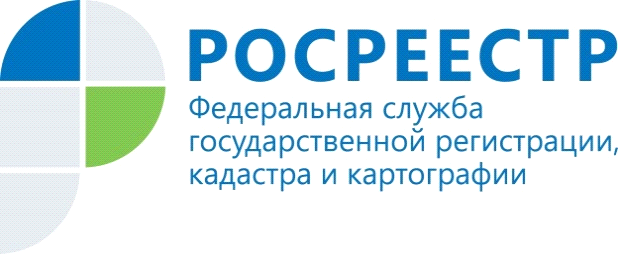 В Управлении Росреестра рассмотрено 123 заявления по оспариванию кадастровой стоимостиУправление Росреестра по Красноярскому краю информирует о результатах работы Комиссии по рассмотрению споров о кадастровой стоимости объектов недвижимости. За 9 месяцев 2019 года в комиссию Управления поступило 274 заявления в отношении 397 объектов, из них принято к рассмотрению 123  заявления.   Основная причина отказа в принятии заявлений к рассмотрению – отсутствие документов, обязательных для предоставления в Комиссию, либо истечение установленного законодательством срока оспаривания.В истекшем периоде 2019 года состоялось 15 заседаний Комиссии. Решения в пользу заявителей приняты по 28 обращениям в отношении 38 объектов – об установлении кадастровой стоимости объектов недвижимости в размере их рыночной стоимости.Так, например, в третьем квартале 2019 года на комиссии было рассмотрено 39 заявлений, положительные решения приняты по 7 заявлениям. В результате суммарная кадастровая стоимость 13 объектов, в данном случае – земельных  участков, была снижена почти на 600 млн рублей. Основная причина отклонения заявлений – несоответствие отчетов об оценке рыночной стоимости требованиям Федерального закона от 29.07.1998 №153-ФЗ «Об оценочной деятельности в Российской Федерации». Управление Росреестра по Красноярскому краю обращает внимание заявителей: заявление о пересмотре кадастровой стоимости может быть подано в Комиссию не позднее, чем в течение пяти лет с даты внесения в ЕГРН оспариваемых результатов определения кадастровой стоимости.Информация о работе Комиссии при Управлении Росреестра по Красноярскому краю размещена на сайте Росреестра: https://rosreestr.ru/site/activity/kadastrovaya-otsenka/Пресс-службаУправления Росреестра по Красноярскому краю: тел.: (391) 2-226-767, (391)2-226-756е-mail: pressa@r24.rosreestr.ruсайт: https://www.rosreestr.ru «ВКонтакте» http://vk.com/to24.rosreestr«Instagram»: rosreestr_krsk24 